System Upgrade Proposal Prepared by: Augustus KapkoPrepared for: CityTech EntertainmentSpring Semester 2018Proposal number: 0.2Project DescriptionObjective	In my time at City Tech, I have learned about Sound Systems, Project Management and Technical Direction. Upon graduation I plan to work as a Project Manager, and in order to better prepare myself for this position I am planning on using my culmination to simulate a project including audio and video system upgrades. I would like to combine research, planning, material pricing, procurement and installation planning by designing and proposing a new sound and video projection system for the Voorhees theatre.	This project will allow me to practice project planning, budgeting, grant writing, and system design. The aforementioned skills will allow me a greater understanding of my project management.MethodsAudio System I am planning on designing a speaker system to provide audio to the audio for the audience in the Voorhees theater. In order to do so I will use software tools to plan for a system that provides coverage and intelligibility. I will use software to calculate the required equipment, and estimate its coverage, maximum spl level and frequency curve. In order to accomplish this I will utilize software including MAPP XT. My final report will include a grant proposal, vendor bids, a budget, and relevant documentation. Overall I will learn how to design a speaker system from idea to grant proposal.Video SystemI plan to design a upgrade to our projection systems used in the theatre for the haunted hotel, major shows and other events. Utilizing software to calculate the throw distance and lumens required to best suit the needs of our productions. My final report will include a grant proposal, vendor bids, a budget, and relevant documentation. Overall I will learn how to design a speaker system from idea to grant proposal. Deliverables Materials Estimate Project budget based off vendor bids, including expected ongoing maintenance cost based on expected life of proposed equipment. Drawings Installation drawings System Specifications Speaker simulations including coverage pattern and frequency curve. Projection distance throw based off lensing, along with brightness estimatesPricing ContractsBids of equipment from vendors Research NotesAny relevant material I discover through the project PosterOpenLab PortfolioSystem Design Package Grant Proposal A grant proposal that will be ready to be submitted to CUNY for purchase of equipmentScheduleRequired ResourcesSoftware Mapp XTAutoCadMicrosoft OfficeOther Faculty advice BUDGETActual Cost Proposed Table of ContentsIntroduction 
Methods Completed Paperwork 			Speaker System		Grant Proposal……………………………………………………………..….1-2		Purchase Request Form.……………………………………………….…….3-4		Materials Estimate……………….…………………………………….………5-6		System Specifications….…………………………………………….……….7-11		Drawings….………………………………………….………………………..12-15		Pricing Contracts….…………………………………………………………..16-17		Research Notes….…………………………………………………..………..18-20	Video System 		Grant Proposal……………………………………………………………..….1-2		Purchase Request Form.……………………………………………….…….3-4		Materials Estimate……………….…………………………………….………5-6		System Specifications….…………………………………………….……….7-11		Drawings….………………………………………….………………………..12-15		Pricing Contracts….…………………………………………………………..16-17		Research Notes….…………………………………………………..………..18-20Conclusion 
Annotated Bibliography 
Project AgreementCULMINATION PROJECT AGREEMENTSubmit signed copy to your ENT 4499 ProfessorStudent Name: Augustus KapkoPhone number: +1 (714) 906-0266 Email: Augustus.kapko@mail.citytech.cuny.edu Title of the project. Voorhees Theatre Proposed System Upgrades This Agreement is entered into between:Student’s name: Augustus Kapko Faculty advisor: Tony GiovannettiTechnical advisor: John Hunnington1. This is an agreement whereby grade and credit for ENT 4499 will be awarded in return for specified project efforts. It is agreed that all work described in this Agreement will be completed as scheduled and within the cost total and other parameters as noted.2. Student will meet with the technical adviser at least 3 times throughout the course of the project.3. Failure to maintain the agreed-upon plan and schedule may result in grade penalties. Failure to submit the complete project and report by the scheduled date will result in failure of ENT 44994. You will provide both your advisor and technical advisor with a copy of your proposal which will include the following:Project descriptionMethodsProject DeliverablesSchedule or calendarRequired ResourcesBudgetProposed table of contents/Portfolio OutlineCulmination Project Agreement (this page)Technical Advisor’s Statement: I agree to serve as Technical Advisor for this culmination project and will participate in the evaluation as appropriate.John Hunnington 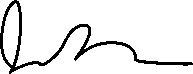 _______________________________ Technical Advisor Signature      ///	Feb 06 2018   Date(signed on hard copy tuned in)Student’s Statement: I fully understand the Project description, the Procedure, and the agreed-upon contributions of my Technical Advisor and others who may be involved in this Agreement. I agree to meet all requirements and to request, in writing, any significant changes, which may become necessary during this Culmination project. Any such request will become valid and a part of this Agreement/Contract when accepted by my Faculty Advisor.Tony Giovannetti_______________________________ Faculty Advisor Signature  	///	Feb 06 2018  Date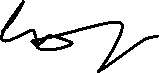 (signed on hard copy tuned in)Augustus Kapko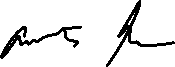 _______________________________ Student Signature	 	///	Feb 06 2018  DateWeek 1Research into equipment needsWeek 2Preliminary research Week 3Preliminary drawingsWeek 4Contact vendors for bids Week 5Preliminary budgetWeek 6Preliminary system designs Week 7Receive feedback and work on revisionsWeek 8Submission of Revised of System DesignsWeek 9Receive feedback and work on revisions as neededWeek 10Final Budget Week 11Final System Designs Week 12Revisions as requiredWeek 13Submission of Openlab Portfolio and Final Grant Proposal Week 14Submission of Poster Presentation DescriptionQuantityUnit PriceCostMisc. office supplies1$‎	50$‎	50Printing1$‎	25$‎	25Poster1$‎	50$‎	50Total$‎	125